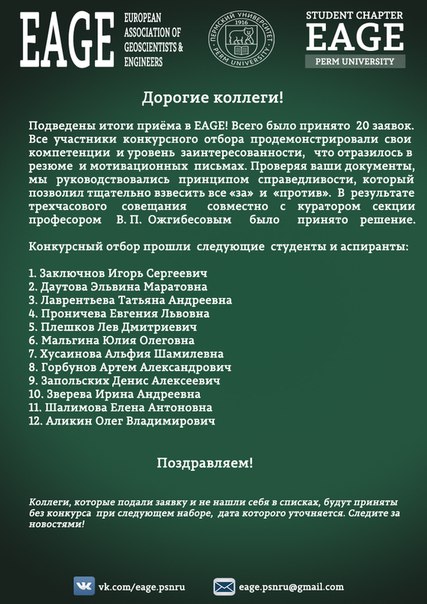 №ФИКурсТелефонСсылка VKДополнительно: 13Александр Боталов389068777726https://vk.com/a_botalovПрезидент14Рамиль Гильмутдинов389519260608https://vk.com/ramamaxВице-президент15Юлия Щербакова389128896205https://vk.com/juli.shcherbakovaВице-президент